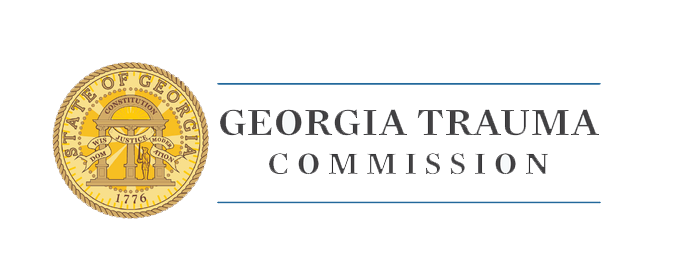 March 22, 2021Special Request – Additional Time EMS Trauma Related Equipment for Amended FY 2021 GTCNC BudgetThe deadline to submit completed grant packets including your agency application, affidavit, and copy of invoice or purchase order for reimbursement is on or before April 30, 2021.   If your agency requires additional time, please complete the below information and submit no later than  April 5th, 2021. Applications received after April 30, 2021 that have not submitted this form  by April 5th will be returned to the sender.  AGENCY NAME : _______________AGENCY CONTACT NUMBER : __________________Email : _________________________Requested Submission Date : ____________Reason: ______________________________________________________________________________________________________________________________________________               _______________________Agency Director Signature			DateIf your agency is approved for additional time we ill notify you by e-mail provided above within 3 days of submission of this request. 